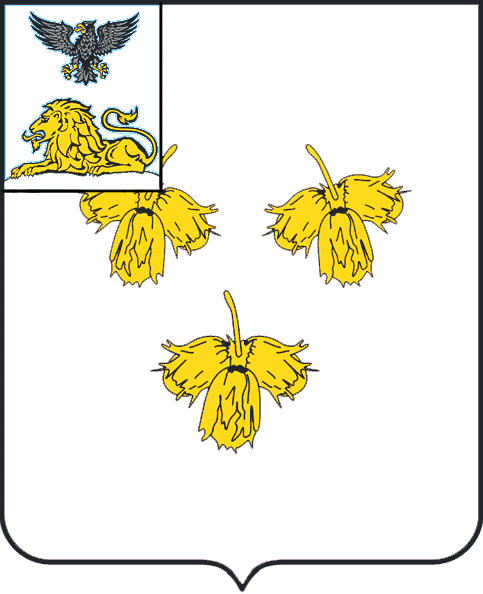 О внесении изменений в постановление администрации Красненского района от 17 декабря 2014 года №93В целях актуализации и повышения эффективности реализации муниципальной программы Красненского района «Обеспечение безопасности жизнедеятельности населения и территорий Красненского района Белгородской области» утвержденной постановлением администрации Красненского района от 17 декабря 2014 года № 93 «Об утверждении муниципальной программы Красненского района «Обеспечение безопасности жизнедеятельности населения и территорий Красненского района Белгородской области», а также в соответствии с решениями Муниципального Совета  от 28.12.2022 года № 443 «О внесении изменений в решение Муниципального совета Красненский района от 21.12.2021 года № 342  «О бюджете муниципального района «Красненский район» на 2022 год и на плановый период 2023-2024 годов», от 28.12.2022 года № 444 «О бюджете муниципального района «Красненский район» на 2023 год и плановый период 2024-2025 годов» администрация  муниципального  района  «Красненский район» п о с т а н о в л я е т:1. Внести в постановление администрации Красненского района от 17 декабря 2014 года №93 «Об утверждении муниципальной программы Красненского района «Обеспечение безопасности жизнедеятельности населения и территорий Красненского района Белгородской области» (далее – Программа) следующие изменения: - пункт 8-9 паспорта муниципальной программы Красненского района «Обеспечение безопасности жизнедеятельности населения и территорий Красненского района Белгородской области» (далее – Программа) изложить в следующей редакции:Раздел 5 Программы «Ресурсное обеспечение муниципальной программы» изложить в следующей редакции:«Предполагаемые объемы финансирования муниципальной   программы									тыс. руб.- пункт 6 паспорта Подпрограммы 1 «Снижение рисков и смягчение последствий чрезвычайных ситуаций природного и техногенного характера,  пожарная безопасность и защита населения» (далее – Подпрограмма 1) Программы изложить  в следующей редакции:- Раздел 5 Подпрограммы 1 «Ресурсное обеспечение подпрограммы 1» Программы изложить в следующей редакции:«Планируемый объем финансирования подпрограммы 1 за счет средств местного бюджета составляет  38525,5    -  тыс. рублей, в том числе по годам:2015 год – 1258 тыс. рублей;2016 год – 1294 тыс. рублей;2017 год – 1 539 тыс. рублей;2018 год – 3993,7 тыс. рублей;2019 год – 2930,6  тыс. рублей;2020 год –3928,2 тыс. рублей;2021 год –3119 тыс. рублей;2022 год – 7615,5 тыс. рублей;2023 год –  4902 тыс. рублей;2024 год –  4458 тыс. рублей;2025 год – 4608 тыс. рублей.Предполагаемые объемы финансирования Подпрограммы 1- пункт 6 паспорта Подпрограммы 2 «Профилактика безнадзорности и правонарушений несовершеннолетних в Красненском районе» (далее – Подпрограмма 2) Программы изложить  в следующей редакции:- Раздел 5 Подпрограммы 2 «Ресурсное обеспечение подпрограммы 2» Программы изложить в следующей редакции:«Планируемый объем финансирования предлагаемых к реализации мероприятий  Подпрограммы в 2015-2025 годах составит   4897,0 тыс. рублей, в том числе:Из средств областного бюджета – 4897,0  тыс. рублей, в том числе по годам:- 2015 год – 358 тыс. рублей;- 2016 год – 376 тыс. рублей;- 2017 год  – 357  тыс. рублей;- 2018 год – 420 тыс. рублей;- 2019 год – 419 тыс. рублей;- 2020 год  –459 тыс. рублей;- 2021 год  -  472 рублей;- 2022 год -  495 рублей;- 2023 год -   493 рублей;- 2024 год -  515 рублей;- 2025 год -  533 рублей».Предполагаемые объемы финансирования Подпрограммы 2- пункт 6 паспорта Подпрограммы 3 «Осуществление отдельных государственных полномочий по рассмотрению дел об административных правонарушениях в Красненском районе» (далее – Подпрограмма 3) Программы изложить  в следующей редакции:- Раздел 5 Подпрограммы 3 «Ресурсное обеспечение подпрограммы 3» Программы изложить в следующей редакции:«Планируемый объем финансирования предлагаемых к реализации мероприятий  Подпрограммы в 2015-2025 годах составит  5034,0 тыс. рублей, в том числе:Из средств областного бюджета –  5034,0   тыс. рублей, в том числе по годам:- 2015 год – 186 тыс. рублей;- 2016 год –  192 тыс. рублей;- 2017 год – 192 тыс. рублей;- 2018 год – 486 тыс. рублей;- 2019 год – 494 тыс. рублей;- 2020 год – 551 тыс. рублей;- 2021 год – 551 тыс. рублей;- 2022 год – 571 тыс. рублей;- 2023 год –  578 тыс. рублей;- 2024 год – 605 тыс. рублей;- 2025 год  –  628   тыс. рублей.Предполагаемые объемы финансирования Подпрограммы 3- Пункт 7 паспорта Подпрограммы 4 ««Профилактика немедицинского потребления наркотических средств и психотропных веществ»» (далее – Подпрограмма 4) Программы изложить  в следующей редакции:- Раздел 5 Подпрограммы 4 «Ресурсное обеспечение подпрограммы 4» Программы изложить в следующей редакции:«Планируемый объем финансирования подпрограммы 4 за счет средств местного бюджета в 2021-2025 годах составит 50,0  тыс. рублей, в том числе:Из средств местного бюджета – 50,0 тыс. рублей, в том числе по годам:- 2021 год  -  10,0 рублей;- 2022 год -  10,0 рублей;- 2023 год -  10,0 рублей;- 2024 год -  10,0 рублей;- 2025 год – 10,0 рублей.Предполагаемые объемы финансирования Подпрограммы 4Ресурсное обеспечение и прогнозная (справочная) оценка расходов на реализацию мероприятий муниципальной  программы, подпрограмм  муниципальной  программы из различных источников финансирования и ресурсное обеспечение реализации муниципальной   программы, подпрограмм  муниципальной  программы за счет средств бюджета Красненского района   представлены соответственно в приложениях № 3 и № 4 к муниципальной  программе.Объем финансового обеспечения  муниципальной  программы подлежит ежегодному уточнению  на очередной финансовый год и плановый период».3. Приложения № 1, № 2, №3, №4 к Программе изложить в новой редакции согласно приложению  к настоящему постановлению.4. Настоящее постановление опубликовать в порядке, предусмотренном Уставом Красненского района, и разместить на официальном сайте администрации муниципального района по адресу: https://krasnenskijkrasnenskij-r31.gosweb.gosuslugi.ru/	5. Настоящее постановление вступает в силу со дня опубликования.Глава администрации Красненского района                                                             А.Ф. ПолторабатькоПриложение № 1к муниципальной программе«Обеспечение безопасности жизнедеятельности населения и территорий Красненского района»Система основных мероприятий и показателей муниципальной программы«Обеспечение безопасности жизнедеятельности населения и территорий Красненского района» на 2 этапе реализации                                                                                                                                                                                                                      Таблица № 2Приложение №2к муниципальной программе« Обеспечение безопасности жизнедеятельности населенияи территорий Красненского района»Основные меры правового регулирования в сфере реализации муниципальной программыТаблица № 1Приложение № 3к муниципальной программе« Обеспечение безопасности жизнедеятельностинаселения и территорийКрасненского района»Ресурсное обеспечение и прогнозная (справочная) оценка расходов на реализацию основных мероприятий муниципальной программы  из различных источников финансированияТаблица № 1Ресурсное обеспечение и прогнозная (справочная) оценка расходов на реализацию основных мероприятий муниципальной программы  из различных источников финансированияТаблица № 2Приложение № 4к муниципальной программе«Обеспечение безопасности жизнедеятельности населения и территорийКрасненского района»Ресурсное обеспечение реализации муниципальной программы за счет средств местного бюджета на 1 этапе  Таблица № 1Ресурсное обеспечение реализации муниципальной программы за счет средств местного бюджета на 2 этапе Таблица № 2Общий объем бюджетных ассигнований муниципальной программы, в том числе  за счет средств местного бюджета (с расшифровкой плановых объемов бюджетных ассигнований по годам ее реализации), а также прогнозный объём средств, привлекаемых из других источниковПланируемый общий объем финансирования муниципальной  программы на 2015-2025 годах за счет всех источников финансирования составит 49790,0 тыс. рублей.2015 год – 1 802 тыс. рублей;2016 год – 1 862  тыс. рублей;2017 год – 2 088  тыс. рублей;2018 год – 4 899,7 тыс. рублей;2019 год – 3843,6 тыс. рублей;2020 год – 4938,2 тыс. рублей;2021 год – 4315 тыс. рублей2022 год –8691,5 тыс. рублей;2023 год –5983 тыс. рублей;2024 год –5588 тыс. рублей;2025 год –5779 тыс. рублей.Планируемый объем финансирования муниципальной программы в 2015-2025 годах за счет средств местного бюджета составит 39696,0 тыс. рублей, в том числе по годам:2015 год – 1 258 тыс. рублей;2016 год – 1 294  тыс. рублей;2017 год –  1 539  тыс. рублей;2018 год –  3 993,7 тыс. рублей;2019 год – 2930,6 тыс. рублей;2020 год – 3 928,2 тыс. рублей;2021 год – 3129  тыс. рублей;2022 год – 7625,5 тыс. рублей; 2023 год –  4912 тыс. рублей;2024 год –  4468 тыс. рублей;2025 год –  4618 тыс. рублей.Объем финансирования муниципальной программы в 2015-2025 годах за счет  средств областного бюджета составит  10094  тыс. рублей.ГодыИсточники финансированияИсточники финансированияИсточники финансированияИсточники финансированияИсточники финансированияИсточники финансированияГодыФедеральный бюджетОбластной бюджетМестный бюджетТерриториальные внебюджетные фондыВнебюджетные источникиВсего2015-5441 258--1 8022016-5681 294--1 8622017-5491 539 --2 0882018-9063 993,7--4 899,72019-9132930,6--3843,62020-10103928,2--4938,2202111863129--4315202210667625,5--8691,5202310714912--5983202411204468--5588202511614618--5779Всего-1009439696--49790«Общий объем бюджетных ассигнований подпрограммы  1, в том числе за счет средств местного бюджета (с расшифровкой плановых бюджетных ассигнований по годам ее реализации), а также прогнозный объем средств, привлекаемых из других источниковПланируемый общий объем бюджетных ассигнований на реализацию  подпрограммы в 2015 – 2025 г.г. за счет всех источников финансирования составляет 39809,0 тыс. рублей, в том числе по годам:2015 год – 1258 тыс. рублей;2016 год – 1294 тыс. рублей;2017 год – 1 539 тыс. рублей;2018 год – 3993,7 тыс. рублей;2019 год – 2930,6 рублей;2020 год –3928,2 тыс. рублей;2021 год – 3282 тыс. рублей;2022 год – 7615,5 тыс. рублей;2023 год – 4902 тыс. рублей;2024 год – 4458 тыс. рублей;2025 год – 4608 тыс. рублей.Общий объем финансирования подпрограммы в 2015 – 2025 г.г. за счет средств местного бюджета составляет 39646,0  тыс. рублей, в том числе по годам:2015 год – 1258 тыс. рублей;2016 год – 1294 тыс. рублей;2017 год – 1 539 тыс. рублей;2018 год – 3993,7 тыс. рублей;2019 год – 2930,6  тыс. рублей;2020 год –  3928,2 тыс. рублей;2021 год – 3119 тыс. рублей;2022 год –   7615,5 тыс. рублей;2023 год –4902 тыс. рублей;2024 год – 4458 тыс. рублей;2025 год – 4608 тыс. рублей.Объем финансирования муниципальной программы в 2015-2025 годах за счет  средств областного бюджета составит 163 тыс. рублей.Источники финансированияИсточники финансированияИсточники финансированияИсточники финансированияИсточники финансированияИсточники финансированияФедеральный бюджетОбластной бюджетМестный бюджетТерриториальные внебюджетные фондыИные источникиВсего2015--1 258--1 2582016--1 294--1 2942017--1 539 --1 539 2018--  3 993,7--  3 993,72019--2930,6--2930,62020--3928,2--3928,22021-1633119--32822022--7615,5--7615,52023--4902--49022024--4458--44582025--4608--4608Всего-16339646,0  --39809,0Объем бюджетных ассигнований Подпрограммы за счет средств районного бюджета (с расшифровкой плановых бюджетных ассигнований по годам её реализации)Планируемый общий объем финансирования Подпрограммы в 2015-2025 годах за счет всех источников финансирования составит 4951 тыс. рублей.Объем бюджетных ассигнований на реализацию Подпрограммы за счет областного бюджета составляет – 4897,0 тыс. рублей, в том числе по годам:2015 год – 358 тыс. рублей;2016 год – 376 тыс. рублей;2017 год  – 357  тыс. рублей;2018 год – 420 тыс. рублей;2019 год – 419 тыс. рублей;2020 год  – 459 тыс. рублей;2021 год  - 472 рублей;2022 год  - 495 рублей;2023 год – 493 рублей;2024 год – 515 рублей;2025 год – 533 рублей.Источники финансированияИсточники финансированияИсточники финансированияИсточники финансированияИсточники финансированияИсточники финансированияФедеральный бюджетОбластной бюджетМестный бюджетТерриториальные внебюджетные фондыИные источникиВсего2015-358---3582016-376---3762017-357---3572018-420---4202019-419---4192020-459---4592021-472---4722022-495---4952023-493---4932024-515---5152025-533---533Всего-4897---4897Объем бюджетных ассигнований Подпрограммы за счет средств районного бюджета (с расшифровкой плановых бюджетных ассигнований по годам её реализации)Планируемый общий объем финансирования Подпрограммы в 2015-2025 годах за счет всех источников финансирования составит 5067 тыс. рублей.Объем бюджетных ассигнований на реализацию Подпрограммы за счет областного бюджета составляет 5034 –  тыс. рублей, в том числе по годам:2015 год – 186 тыс. рублей;2016 год –  192 тыс. рублей;2017 год – 192 тыс. рублей;2018 год – 486 тыс. рублей;2019 год – 494 тыс. рублей;2020 год – 551 тыс. рублей;2021 год – 551 тыс. рублей;2022 год  – 571 тыс. рублей;2023 год – 578 тыс. рублей;2024 год  – 605 тыс. рублей;2025 год –  628 тыс. рублей.Источники финансированияИсточники финансированияИсточники финансированияИсточники финансированияИсточники финансированияИсточники финансированияФедеральный бюджетОбластной бюджетМестный бюджетТерриториальные внебюджетные фондыИные источникиВсего2015-186---1862016-192---1922017-192---1922018-486---4862019-494---4902020-551---5512021-551---5512022-571---5712023-578---5782024-605---6052025-628---628Всего-5034---5034Общий объем бюджетных ассигнований подпрограммы 4, в том числе за счет средств местного бюджета (с расшифровкой плановых объемов бюджетных ассигнований по годам ее реализации), а также прогнозный объем средств, привлекаемых из других источниковПланируемый общий объем финансирования подпрограммы за счет средств местного бюджета составит 50,0 тыс. рублей, в том числе по годам:2021 год – 10,0 тыс. рублей; 2022 год – 10,0 тыс. рублей;2023 год – 10,0 тыс. рублей;2024 год – 10,0 тыс. рублей;2025 год – 10,0 тыс. рублейИсточники финансированияИсточники финансированияИсточники финансированияИсточники финансированияИсточники финансированияИсточники финансированияФедеральный бюджетОбластной бюджетМестный бюджетТерриториальные внебюджетные фондыИные источникиВсего2021--10--102022--10--102023--10--102024--10--102025--10--10Всего--50,0--50,0№п/пНаименование муниципальной программы, подпрограмм,основных мероприятийОтветственный исполнитель, соисполнитель, участник муниципальной программыСрокиреализацииСрокиреализацииВид показателяВид показателяНаименование показателя,единицаизмеренияЗначение показателя конечного и непосредственного результата по годам реализацииЗначение показателя конечного и непосредственного результата по годам реализацииЗначение показателя конечного и непосредственного результата по годам реализацииЗначение показателя конечного и непосредственного результата по годам реализацииЗначение показателя конечного и непосредственного результата по годам реализацииЗначение показателя конечного и непосредственного результата по годам реализации№п/пНаименование муниципальной программы, подпрограмм,основных мероприятийОтветственный исполнитель, соисполнитель, участник муниципальной программынача-лозавер-шениеВид показателяВид показателяНаименование показателя,единицаизмерения2021 год2022 год2023 год2024год2024год2025 год123456678910111112Муниципальная программа «Обеспечение безопасности жизнедеятельности населения  и территорий Красненского района»Администрация Красненского  района  в лице отдела безопасности и правопорядка аппарата главы администрации2021 год2025 годПрогрессирующийРегрессирующийПрогрессирующийРегрессирующийДоля подростков и молодежи в возрасте от 14 до 30 лет, вовлеченных в антинаркотические пропагандистские мероприятия, по отношению к общей численности указанной категории лиц596367727275Муниципальная программа «Обеспечение безопасности жизнедеятельности населения  и территорий Красненского района»Администрация Красненского  района  в лице отдела безопасности и правопорядка аппарата главы администрации2021 год2025 годПрогрессирующийРегрессирующийПрогрессирующийРегрессирующийКоличество несовершеннолетних, совершивших преступления повторно, человек222111РегрессирующийРегрессирующийКоличество совершенных административных правонарушений, единиц6060606060601.Подпрограмма 1 «Снижение рисков и смягчение последствий чрезвычайных ситуаций природного и техногенного характера, пожарная безопасность и защита населения»МКУ «ЕДДС-112» Красненского района;2021 год2025 годРегрессирующийРегрессирующийРегрессирующийРегрессирующийКоличество пожаров, единиц4341757070651.Подпрограмма 1 «Снижение рисков и смягчение последствий чрезвычайных ситуаций природного и техногенного характера, пожарная безопасность и защита населения»МКУ «ЕДДС-112» Красненского района;2021 год2025 годРегрессирующийРегрессирующийРегрессирующийРегрессирующийЭкономический ущерб от пожаров, млн рублей10,08,07,57,07,07,01.1.Задача 1.1.  «Управление в области гражданской обороны, чрезвычайных ситуаций и пожарной безопасности»Задача 1.1.  «Управление в области гражданской обороны, чрезвычайных ситуаций и пожарной безопасности»Задача 1.1.  «Управление в области гражданской обороны, чрезвычайных ситуаций и пожарной безопасности»Задача 1.1.  «Управление в области гражданской обороны, чрезвычайных ситуаций и пожарной безопасности»Задача 1.1.  «Управление в области гражданской обороны, чрезвычайных ситуаций и пожарной безопасности»Задача 1.1.  «Управление в области гражданской обороны, чрезвычайных ситуаций и пожарной безопасности»Задача 1.1.  «Управление в области гражданской обороны, чрезвычайных ситуаций и пожарной безопасности»Задача 1.1.  «Управление в области гражданской обороны, чрезвычайных ситуаций и пожарной безопасности»Задача 1.1.  «Управление в области гражданской обороны, чрезвычайных ситуаций и пожарной безопасности»Задача 1.1.  «Управление в области гражданской обороны, чрезвычайных ситуаций и пожарной безопасности»Задача 1.1.  «Управление в области гражданской обороны, чрезвычайных ситуаций и пожарной безопасности»Задача 1.1.  «Управление в области гражданской обороны, чрезвычайных ситуаций и пожарной безопасности»Задача 1.1.  «Управление в области гражданской обороны, чрезвычайных ситуаций и пожарной безопасности»1.1.1.Основное мероприятие 1.1.1.«Основное мероприятие 2.1.1.«Субвенции на осуществление полномочий по созданию и организации деятельности МКУ ЕДДС -112 Красненского района»МКУ «ЕДДС-112» Красненского района2021 год2025 год2025 годРегрессирующийРегрессирующийКоличестволюдей, погибших на пожарах, ед.4443331.1.1.Основное мероприятие 1.1.1.«Основное мероприятие 2.1.1.«Субвенции на осуществление полномочий по созданию и организации деятельности МКУ ЕДДС -112 Красненского района»МКУ «ЕДДС-112» Красненского района2021 год2025 год2025 годРегрессирующийРегрессирующийКоличество пострадавшего населения, ед.101088872.Подпрограмма 2 «Профилактика безнадзорности и правонарушений несовершеннолетних» Администрация Красненского района в лице комиссии по делам несовершеннолетних и защите их прав2021 год2025 годРегрессирующийРегрессирующийРегрессирующийРегрессирующийКоличество несовершеннолетних, совершивших преступления повторно, человек2221112.Подпрограмма 2 «Профилактика безнадзорности и правонарушений несовершеннолетних» Администрация Красненского района в лице комиссии по делам несовершеннолетних и защите их прав2021 год2025 годРегрессирующийРегрессирующийРегрессирующийРегрессирующийУдельный вес  несовершен-нолетних, совершивших преступления или принявших в них участие, в общей численности несовершеннолетних в возрасте 14-17 лет, проживающих на территории района, проценты0,50,50,40,40,40,42.1.Задача 2.1.  «Создание условий, направленных на повышение эффективности деятельности комиссии по делам несовершеннолетних и защите их прав при главе администрации Красненского района» Задача 2.1.  «Создание условий, направленных на повышение эффективности деятельности комиссии по делам несовершеннолетних и защите их прав при главе администрации Красненского района» Задача 2.1.  «Создание условий, направленных на повышение эффективности деятельности комиссии по делам несовершеннолетних и защите их прав при главе администрации Красненского района» Задача 2.1.  «Создание условий, направленных на повышение эффективности деятельности комиссии по делам несовершеннолетних и защите их прав при главе администрации Красненского района» Задача 2.1.  «Создание условий, направленных на повышение эффективности деятельности комиссии по делам несовершеннолетних и защите их прав при главе администрации Красненского района» Задача 2.1.  «Создание условий, направленных на повышение эффективности деятельности комиссии по делам несовершеннолетних и защите их прав при главе администрации Красненского района» Задача 2.1.  «Создание условий, направленных на повышение эффективности деятельности комиссии по делам несовершеннолетних и защите их прав при главе администрации Красненского района» Задача 2.1.  «Создание условий, направленных на повышение эффективности деятельности комиссии по делам несовершеннолетних и защите их прав при главе администрации Красненского района» Задача 2.1.  «Создание условий, направленных на повышение эффективности деятельности комиссии по делам несовершеннолетних и защите их прав при главе администрации Красненского района» Задача 2.1.  «Создание условий, направленных на повышение эффективности деятельности комиссии по делам несовершеннолетних и защите их прав при главе администрации Красненского района» Задача 2.1.  «Создание условий, направленных на повышение эффективности деятельности комиссии по делам несовершеннолетних и защите их прав при главе администрации Красненского района» Задача 2.1.  «Создание условий, направленных на повышение эффективности деятельности комиссии по делам несовершеннолетних и защите их прав при главе администрации Красненского района» Задача 2.1.  «Создание условий, направленных на повышение эффективности деятельности комиссии по делам несовершеннолетних и защите их прав при главе администрации Красненского района» 2.1.1.Основное мероприятие 2.1.1.«Субвенции на осуществление полномочий по созданию и организации деятельности территориальной комиссии  по делам несовершеннолетних и защите их прав»Администрация Красненского района в лице комиссии по делам несовершеннолетних и защите их прав2021 год2025 годРегрессирующийРегрессирующийКоличество несовершеннолетних, с которыми проводится индивидуально-профилактическая работа комиссией по делам несовершеннолетних и защите их прав, человек11111110883.Подпрограмма 3 «Осуществление отдельных государственных полномочий по рассмотрению дел об административных правонарушениях в Красненском районе»Администрация Красненского района в лице административной комиссии20212025РегрессирующийРегрессирующийКоличество совершенных административных правонарушений, единиц6060606060603.1.Задача 3.1.  «Всестороннее, полное, объективное и своевременное рассмотрение дел об административных правонарушениях, разрешение их в строгом соответствии с законодательством, выявление причин и условий, способствующих совершению административных правонарушений»Задача 3.1.  «Всестороннее, полное, объективное и своевременное рассмотрение дел об административных правонарушениях, разрешение их в строгом соответствии с законодательством, выявление причин и условий, способствующих совершению административных правонарушений»Задача 3.1.  «Всестороннее, полное, объективное и своевременное рассмотрение дел об административных правонарушениях, разрешение их в строгом соответствии с законодательством, выявление причин и условий, способствующих совершению административных правонарушений»Задача 3.1.  «Всестороннее, полное, объективное и своевременное рассмотрение дел об административных правонарушениях, разрешение их в строгом соответствии с законодательством, выявление причин и условий, способствующих совершению административных правонарушений»Задача 3.1.  «Всестороннее, полное, объективное и своевременное рассмотрение дел об административных правонарушениях, разрешение их в строгом соответствии с законодательством, выявление причин и условий, способствующих совершению административных правонарушений»Задача 3.1.  «Всестороннее, полное, объективное и своевременное рассмотрение дел об административных правонарушениях, разрешение их в строгом соответствии с законодательством, выявление причин и условий, способствующих совершению административных правонарушений»Задача 3.1.  «Всестороннее, полное, объективное и своевременное рассмотрение дел об административных правонарушениях, разрешение их в строгом соответствии с законодательством, выявление причин и условий, способствующих совершению административных правонарушений»Задача 3.1.  «Всестороннее, полное, объективное и своевременное рассмотрение дел об административных правонарушениях, разрешение их в строгом соответствии с законодательством, выявление причин и условий, способствующих совершению административных правонарушений»Задача 3.1.  «Всестороннее, полное, объективное и своевременное рассмотрение дел об административных правонарушениях, разрешение их в строгом соответствии с законодательством, выявление причин и условий, способствующих совершению административных правонарушений»Задача 3.1.  «Всестороннее, полное, объективное и своевременное рассмотрение дел об административных правонарушениях, разрешение их в строгом соответствии с законодательством, выявление причин и условий, способствующих совершению административных правонарушений»Задача 3.1.  «Всестороннее, полное, объективное и своевременное рассмотрение дел об административных правонарушениях, разрешение их в строгом соответствии с законодательством, выявление причин и условий, способствующих совершению административных правонарушений»Задача 3.1.  «Всестороннее, полное, объективное и своевременное рассмотрение дел об административных правонарушениях, разрешение их в строгом соответствии с законодательством, выявление причин и условий, способствующих совершению административных правонарушений»Задача 3.1.  «Всестороннее, полное, объективное и своевременное рассмотрение дел об административных правонарушениях, разрешение их в строгом соответствии с законодательством, выявление причин и условий, способствующих совершению административных правонарушений»Основное мероприятие 3.1.1.«Субвенции на осуществление отдельных государственных полномочий по рассмотрению дел об административных правонарушениях в Красненском районе»Администрация Красненского района в лице отдела безопасности и правопорядка аппарата главы администрации20212025ПрогрессирующийПрогрессирующийКоличество  взысканных штрафов по рассмотрению протоколов об административных правонарушениях, тыс.рублей2021212323254.Подпрограмма 4. «Профилактиканемедицинского потребления наркотических средств и психотропных веществ»Администрация Красненского  района  в лице отдела безопасности и правопорядка аппарата главы администрации20212025 Прогрессирующий ПрогрессирующийДоля подростков и молодежи в возрасте от 14 до 30 лет, вовлеченных в антинаркотические пропагандистские мероприятия, по отношению к общей численности указанной категории лиц, процент5963677272754.1.Задача  4.1. «Создание и реализация комплекса мер по популяризации в обществе здорового образа жизни и формирование негативного отношения к немедицинскому потреблению наркотиков»Задача  4.1. «Создание и реализация комплекса мер по популяризации в обществе здорового образа жизни и формирование негативного отношения к немедицинскому потреблению наркотиков»Задача  4.1. «Создание и реализация комплекса мер по популяризации в обществе здорового образа жизни и формирование негативного отношения к немедицинскому потреблению наркотиков»Задача  4.1. «Создание и реализация комплекса мер по популяризации в обществе здорового образа жизни и формирование негативного отношения к немедицинскому потреблению наркотиков»Задача  4.1. «Создание и реализация комплекса мер по популяризации в обществе здорового образа жизни и формирование негативного отношения к немедицинскому потреблению наркотиков»Задача  4.1. «Создание и реализация комплекса мер по популяризации в обществе здорового образа жизни и формирование негативного отношения к немедицинскому потреблению наркотиков»Задача  4.1. «Создание и реализация комплекса мер по популяризации в обществе здорового образа жизни и формирование негативного отношения к немедицинскому потреблению наркотиков»Задача  4.1. «Создание и реализация комплекса мер по популяризации в обществе здорового образа жизни и формирование негативного отношения к немедицинскому потреблению наркотиков»Задача  4.1. «Создание и реализация комплекса мер по популяризации в обществе здорового образа жизни и формирование негативного отношения к немедицинскому потреблению наркотиков»Задача  4.1. «Создание и реализация комплекса мер по популяризации в обществе здорового образа жизни и формирование негативного отношения к немедицинскому потреблению наркотиков»Задача  4.1. «Создание и реализация комплекса мер по популяризации в обществе здорового образа жизни и формирование негативного отношения к немедицинскому потреблению наркотиков»Задача  4.1. «Создание и реализация комплекса мер по популяризации в обществе здорового образа жизни и формирование негативного отношения к немедицинскому потреблению наркотиков»Задача  4.1. «Создание и реализация комплекса мер по популяризации в обществе здорового образа жизни и формирование негативного отношения к немедицинскому потреблению наркотиков»4.1.1.Основное мероприятие 4.1.1. «Мероприятия  по осуществлению антинаркотической пропаганды и антинаркотического просвещения».Администрация Красненского района в лице отдела культуры, отдела по делам молодежи, физической культуры и спорта, отдела образования администрации района20212025ПрогрессирующийПрогрессирующийДоля молодежи, охваченной информационно-пропагандистскими, спортивными мероприятиями  к общему числу молодежи в возрасте от 16 до 24 лет, процент5963677275754.1.1.Основное мероприятие 4.1.1. «Мероприятия  по осуществлению антинаркотической пропаганды и антинаркотического просвещения».Администрация Красненского района в лице отдела культуры, отдела по делам молодежи, физической культуры и спорта, отдела образования администрации района20212025ПрогрессирующийПрогрессирующийДоля подростков и молодежи, охваченной информационно-пропагандистскими мероприятиями в учреждениях культуры,  к общему числу молодежи в возрасте от 14 до 25 лет, процент5963677275754.1.1.Основное мероприятие 4.1.1. «Мероприятия  по осуществлению антинаркотической пропаганды и антинаркотического просвещения».Администрация Красненского района в лице отдела культуры, отдела по делам молодежи, физической культуры и спорта, отдела образования администрации района20212025ПрогрессирующийПрогрессирующийДоля обучающихся 1-11 классов муниципальных общеобразовательных учреждений, принявших участие в профилактических мероприятиях, процент596367727575N 
п/пВид нормативного
 правового актаНаименование нормативного правового актаОтветственный 
 исполнитель и 
 соисполнителиОжидаемые   
сроки принятия12345Муниципальная программа « Обеспечение безопасности жизнедеятельности населения и территорий муниципального района «Красненский район» Муниципальная программа « Обеспечение безопасности жизнедеятельности населения и территорий муниципального района «Красненский район» Муниципальная программа « Обеспечение безопасности жизнедеятельности населения и территорий муниципального района «Красненский район» Муниципальная программа « Обеспечение безопасности жизнедеятельности населения и территорий муниципального района «Красненский район» 1.Постановление администрации муниципального района «Красненский район» Белгородской области:- от 28.12.2016 г. №180- от 22.05.2017г. № 95- от 21.08.2017г. № 130- от 27.02.2018г. № 30– от 28.05.2018г. № 58- от 16.11.2018г. № 115- от 14.06.2019г. № 47- от 19.07.2019г. № 61- от 10.09.2021г. № 81- от 04.03.2022г. №21- от 15.09.2022г. №78Внесение изменений в постановление администрации муниципального района «Красненский район» Белгородской области«Об утверждении муниципальной программы «Обеспечение безопасности жизнедеятельности населения и территорий Красненского района» от 17.12.2014г. № 93Администрация Красненского района в лице отдела безопасности и правопорядка аппарата главы администрации района2015-2025( по мере необходимости)СтатусНаименование муниципальной программы, подпрограммы, основные мероприятияИсточник финансированияОбщий объём финансирования тыс.рублей Оценка расходов (тыс. рублей)Оценка расходов (тыс. рублей)Оценка расходов (тыс. рублей)Оценка расходов (тыс. рублей)Оценка расходов (тыс. рублей)Оценка расходов (тыс. рублей)Итога на 1 этапе(20152020г.г)СтатусНаименование муниципальной программы, подпрограммы, основные мероприятияИсточник финансированияОбщий объём финансирования тыс.рублей 2015 год2016 год2017 год2018 год2019 год2020 годИтога на 1 этапе(20152020г.г)1234567891011Муниципальная программаОбеспечение безопасности жизнедеятельности населения и территории Красненского района»Всего49790,018021 8622 0884899,73843,64938,219433,5Муниципальная программаОбеспечение безопасности жизнедеятельности населения и территории Красненского района»местный бюджет39696,01 2581 2941 5393 993,72930,63928,214943,5Муниципальная программаОбеспечение безопасности жизнедеятельности населения и территории Красненского района»областной бюджет1009454456854990691310104490Муниципальная программаОбеспечение безопасности жизнедеятельности населения и территории Красненского района»федеральный бюджет00000000Муниципальная программаОбеспечение безопасности жизнедеятельности населения и территории Красненского района»внебюджетные средства00000000Муниципальная программаОбеспечение безопасности жизнедеятельности населения и территории Красненского района»иные источники00000000Подпрограмма 1Снижение рисков и смягчение последствий чрезвычайных ситуаций природного и техногенного характера, пожарная безопасность и защита населенияВсего39809,01258129415393993,72930,63928,214943,5Подпрограмма 1Снижение рисков и смягчение последствий чрезвычайных ситуаций природного и техногенного характера, пожарная безопасность и защита населенияместный бюджет39646,01258129415393993,72930,63928,214943,5Подпрограмма 1Снижение рисков и смягчение последствий чрезвычайных ситуаций природного и техногенного характера, пожарная безопасность и защита населенияобластной бюджет1630000000Подпрограмма 1Снижение рисков и смягчение последствий чрезвычайных ситуаций природного и техногенного характера, пожарная безопасность и защита населенияфедеральный бюджет00000000Подпрограмма 1Снижение рисков и смягчение последствий чрезвычайных ситуаций природного и техногенного характера, пожарная безопасность и защита населениявнебюджетные средства00000000Подпрограмма 1Снижение рисков и смягчение последствий чрезвычайных ситуаций природного и техногенного характера, пожарная безопасность и защита населенияиные источники00000000Основное мероприятие1.1«Обеспечение деятельности (оказание услуг) муниципальных учреждений (организаций)»Всего39809,01258129415393993,72930,63928,214943,5Основное мероприятие1.1«Обеспечение деятельности (оказание услуг) муниципальных учреждений (организаций)»местный бюджет39646,01258129415393993,72930,63928,214943,5Основное мероприятие1.1«Обеспечение деятельности (оказание услуг) муниципальных учреждений (организаций)»областной бюджет1630000000Основное мероприятие1.1«Обеспечение деятельности (оказание услуг) муниципальных учреждений (организаций)»федеральный бюджет00000000Основное мероприятие1.1«Обеспечение деятельности (оказание услуг) муниципальных учреждений (организаций)»внебюджетные средства00000000Основное мероприятие1.1«Обеспечение деятельности (оказание услуг) муниципальных учреждений (организаций)»иные источники00000000Подпрограмма 2Профилактика безнадзорности и правонарушений несовершеннолетнихВсего48973583763574204194592389Подпрограмма 2Профилактика безнадзорности и правонарушений несовершеннолетнихместный бюджет00000000Подпрограмма 2Профилактика безнадзорности и правонарушений несовершеннолетнихобластной бюджет48973583763574204194592389Подпрограмма 2Профилактика безнадзорности и правонарушений несовершеннолетнихфедеральный бюджет00000000Подпрограмма 2Профилактика безнадзорности и правонарушений несовершеннолетнихвнебюджетные средства00000000Подпрограмма 2Профилактика безнадзорности и правонарушений несовершеннолетнихиные источники00000000Основное мероприятие2.1«Субвенции на осуществление полномочий посозданию и организации деятельности территориальной комиссии по делам несовершеннолетних и защите их прав»Всего48973583763574204194592389Основное мероприятие2.1«Субвенции на осуществление полномочий посозданию и организации деятельности территориальной комиссии по делам несовершеннолетних и защите их прав»местный бюджет00000000Основное мероприятие2.1«Субвенции на осуществление полномочий посозданию и организации деятельности территориальной комиссии по делам несовершеннолетних и защите их прав»областной бюджет48973583763574204194592389Основное мероприятие2.1«Субвенции на осуществление полномочий посозданию и организации деятельности территориальной комиссии по делам несовершеннолетних и защите их прав»федеральный бюджет00000000Основное мероприятие2.1«Субвенции на осуществление полномочий посозданию и организации деятельности территориальной комиссии по делам несовершеннолетних и защите их прав»внебюджетные средства00000000Основное мероприятие2.1«Субвенции на осуществление полномочий посозданию и организации деятельности территориальной комиссии по делам несовершеннолетних и защите их прав»иные источники00000000Подпрограмма 3Осуществление отдельных государственных полномочий по рассмотрению дел об административных правонарушенияхВсего50341861921924864945512101Подпрограмма 3Осуществление отдельных государственных полномочий по рассмотрению дел об административных правонарушенияхместный бюджет00000000Подпрограмма 3Осуществление отдельных государственных полномочий по рассмотрению дел об административных правонарушенияхобластной бюджет50341861921924864945512101Подпрограмма 3Осуществление отдельных государственных полномочий по рассмотрению дел об административных правонарушенияхфедеральный бюджет00000000Подпрограмма 3Осуществление отдельных государственных полномочий по рассмотрению дел об административных правонарушенияхвнебюджетные средства00000000Подпрограмма 3Осуществление отдельных государственных полномочий по рассмотрению дел об административных правонарушенияхиные источники00000000Основное мероприятие2.1«Субвенции на осуществление полномочий отдельных государственных полномочий по рассмотрению дел об административных правонарушенияхВсего50341861921924864945512101Основное мероприятие2.1«Субвенции на осуществление полномочий отдельных государственных полномочий по рассмотрению дел об административных правонарушенияхместный бюджет00000000Основное мероприятие2.1«Субвенции на осуществление полномочий отдельных государственных полномочий по рассмотрению дел об административных правонарушенияхобластной бюджет50341861921924864945512101Основное мероприятие2.1«Субвенции на осуществление полномочий отдельных государственных полномочий по рассмотрению дел об административных правонарушенияхфедеральный бюджет00000000Основное мероприятие2.1«Субвенции на осуществление полномочий отдельных государственных полномочий по рассмотрению дел об административных правонарушенияхвнебюджетные средства00000000Основное мероприятие2.1«Субвенции на осуществление полномочий отдельных государственных полномочий по рассмотрению дел об административных правонарушенияхиные источники00000000СтатусНаименование муниципальной программы, подпрограммы, основные мероприятияИсточник финансированияОбщий объём финансирования тыс.рублей Оценка расходов (тыс. рублей)Оценка расходов (тыс. рублей)Оценка расходов (тыс. рублей)Оценка расходов (тыс. рублей)Оценка расходов (тыс. рублей)Итога на 2 этапе(20212025г.г)СтатусНаименование муниципальной программы, подпрограммы, основные мероприятияИсточник финансированияОбщий объём финансирования тыс.рублей 2021 год2022 год2023год2024 год2025 годИтога на 2 этапе(20212025г.г)12345678910Муниципальная программаОбеспечение безопасности жизнедеятельности населения и территории Красненского района»Всего43158691,559835588577930356,5Муниципальная программаОбеспечение безопасности жизнедеятельности населения и территории Красненского района»местный бюджет31297625,549124468461824752,5Муниципальная программаОбеспечение безопасности жизнедеятельности населения и территории Красненского района»областной бюджет118610661071112011615604Муниципальная программаОбеспечение безопасности жизнедеятельности населения и территории Красненского района»федеральный бюджет000000Муниципальная программаОбеспечение безопасности жизнедеятельности населения и территории Красненского района»внебюджетные средства000000Муниципальная программаОбеспечение безопасности жизнедеятельности населения и территории Красненского района»иные источники000000Подпрограмма 1Снижение рисков и смягчение последствий чрезвычайных ситуаций природного и техногенного характера, пожарная безопасность и защита населенияВсего32827615,549024458460824865,5Подпрограмма 1Снижение рисков и смягчение последствий чрезвычайных ситуаций природного и техногенного характера, пожарная безопасность и защита населенияместный бюджет31197615,549024458460824702,5Подпрограмма 1Снижение рисков и смягчение последствий чрезвычайных ситуаций природного и техногенного характера, пожарная безопасность и защита населенияобластной бюджет16300000163Подпрограмма 1Снижение рисков и смягчение последствий чрезвычайных ситуаций природного и техногенного характера, пожарная безопасность и защита населенияфедеральный бюджет0000000Подпрограмма 1Снижение рисков и смягчение последствий чрезвычайных ситуаций природного и техногенного характера, пожарная безопасность и защита населениявнебюджетные средства0000000Подпрограмма 1Снижение рисков и смягчение последствий чрезвычайных ситуаций природного и техногенного характера, пожарная безопасность и защита населенияиные источники0000000«Обеспечение деятельности (оказание услуг) муниципальных учреждений (организаций)»Всего32827615,549024458460824865,5«Обеспечение деятельности (оказание услуг) муниципальных учреждений (организаций)»местный бюджет31197615,549024458460824702,5«Обеспечение деятельности (оказание услуг) муниципальных учреждений (организаций)»областной бюджет1630000163«Обеспечение деятельности (оказание услуг) муниципальных учреждений (организаций)»федеральный бюджет000000«Обеспечение деятельности (оказание услуг) муниципальных учреждений (организаций)»внебюджетные средства000000«Обеспечение деятельности (оказание услуг) муниципальных учреждений (организаций)»иные источники000000Подпрограмма 2Профилактика безнадзорности и правонарушений несовершеннолетнихВсего4724954935155332508Подпрограмма 2Профилактика безнадзорности и правонарушений несовершеннолетнихместный бюджет000000Подпрограмма 2Профилактика безнадзорности и правонарушений несовершеннолетнихобластной бюджет4724954935155332508Подпрограмма 2Профилактика безнадзорности и правонарушений несовершеннолетнихфедеральный бюджет000000Подпрограмма 2Профилактика безнадзорности и правонарушений несовершеннолетнихвнебюджетные средства000000Подпрограмма 2Профилактика безнадзорности и правонарушений несовершеннолетнихиные источники000000«Субвенции на осуществление полномочий посозданию и организации деятельности территориальной комиссии по делам несовершеннолетних и защите их прав»Всего4724954935155332508«Субвенции на осуществление полномочий посозданию и организации деятельности территориальной комиссии по делам несовершеннолетних и защите их прав»местный бюджет000000«Субвенции на осуществление полномочий посозданию и организации деятельности территориальной комиссии по делам несовершеннолетних и защите их прав»областной бюджет4724954935155332508«Субвенции на осуществление полномочий посозданию и организации деятельности территориальной комиссии по делам несовершеннолетних и защите их прав»федеральный бюджет000000«Субвенции на осуществление полномочий посозданию и организации деятельности территориальной комиссии по делам несовершеннолетних и защите их прав»внебюджетные средства000000«Субвенции на осуществление полномочий посозданию и организации деятельности территориальной комиссии по делам несовершеннолетних и защите их прав»иные источники000000Подпрограмма 3Осуществление отдельных государственных полномочий по рассмотрению дел об административных правонарушенияхВсего5515715786056282933Подпрограмма 3Осуществление отдельных государственных полномочий по рассмотрению дел об административных правонарушенияхместный бюджет000000Подпрограмма 3Осуществление отдельных государственных полномочий по рассмотрению дел об административных правонарушенияхобластной бюджет5515715786056282933Подпрограмма 3Осуществление отдельных государственных полномочий по рассмотрению дел об административных правонарушенияхфедеральный бюджет000000Подпрограмма 3Осуществление отдельных государственных полномочий по рассмотрению дел об административных правонарушенияхвнебюджетные средства000000Подпрограмма 3Осуществление отдельных государственных полномочий по рассмотрению дел об административных правонарушенияхиные источники000000«Субвенции на осуществление полномочий отдельных государственных полномочий по рассмотрению дел об административных правонарушенияхВсего5515715786056282933«Субвенции на осуществление полномочий отдельных государственных полномочий по рассмотрению дел об административных правонарушенияхместный бюджет000000«Субвенции на осуществление полномочий отдельных государственных полномочий по рассмотрению дел об административных правонарушенияхобластной бюджет5515715786056282933«Субвенции на осуществление полномочий отдельных государственных полномочий по рассмотрению дел об административных правонарушенияхфедеральный бюджет000000«Субвенции на осуществление полномочий отдельных государственных полномочий по рассмотрению дел об административных правонарушенияхвнебюджетные средства000000«Субвенции на осуществление полномочий отдельных государственных полномочий по рассмотрению дел об административных правонарушенияхиные источники000000Подпрограмма 4«Профилактиканемедицинского потребления наркотических средств и психотропных веществ»Всего101010101050Подпрограмма 4«Профилактиканемедицинского потребления наркотических средств и психотропных веществ»местный бюджет101010101050Подпрограмма 4«Профилактиканемедицинского потребления наркотических средств и психотропных веществ»областной бюджет000000Подпрограмма 4«Профилактиканемедицинского потребления наркотических средств и психотропных веществ»федеральный бюджет000000Подпрограмма 4«Профилактиканемедицинского потребления наркотических средств и психотропных веществ»внебюджетные средства000000Подпрограмма 4«Профилактиканемедицинского потребления наркотических средств и психотропных веществ»иные источники000000«Мероприятия  по осуществлению антинаркотической пропаганды и антинаркотического просвещения»Всего101010101050«Мероприятия  по осуществлению антинаркотической пропаганды и антинаркотического просвещения»местный бюджет101010101050«Мероприятия  по осуществлению антинаркотической пропаганды и антинаркотического просвещения»областной бюджет000000«Мероприятия  по осуществлению антинаркотической пропаганды и антинаркотического просвещения»федеральный бюджет000000«Мероприятия  по осуществлению антинаркотической пропаганды и антинаркотического просвещения»внебюджетные средства000000«Мероприятия  по осуществлению антинаркотической пропаганды и антинаркотического просвещения»иные источники000000СтатусНаименование муниципальной программы, подпрограммы, основные мероприятияОтветственный исполнитель, соисполнители и участникиКод бюджетной классификацииКод бюджетной классификацииКод бюджетной классификацииКод бюджетной классификацииОбщий объём финансирования тыс.рублейРасходов (тыс. рублей), годыРасходов (тыс. рублей), годыРасходов (тыс. рублей), годыРасходов (тыс. рублей), годыРасходов (тыс. рублей), годыРасходов (тыс. рублей), годыИтога на 1 этапе(20152020г.г)СтатусНаименование муниципальной программы, подпрограммы, основные мероприятияОтветственный исполнитель, соисполнители и участникиГРБСРз,ПрЦСРВРОбщий объём финансирования тыс.рублей2015 год2016 год 2017 год2018 год2019 год2020годИтога на 1 этапе(20152020г.г)12345678910111213Муниципальная программаМуниципальная программа «Обеспечение безопасности жизнедеятельности населения  и территорий Красненского района Белгородской области на 2015-2020 годы»Всего, в том числе:ХХХХ49790,018021 8622 0884899,73843,64938,219433,5Муниципальная программаМуниципальная программа «Обеспечение безопасности жизнедеятельности населения  и территорий Красненского района Белгородской области на 2015-2020 годы»Администрация Красненского района в лице отдела безопасности и правопорядка аппарата главы администрации районаХХХХ49790,018021 8622 0884899,73843,64938,219433,5Подпрограмма 1 «Снижение рисков и смягчение последствий чрезвычайных ситуаций природного и техногенного характера, пожарная безопасность и защита населения»Всего, в том числе: 95503090120100590Х39809,01258129415393993,72930,63928,214943,5Подпрограмма 1 «Снижение рисков и смягчение последствий чрезвычайных ситуаций природного и техногенного характера, пожарная безопасность и защита населения»МКУ «ЕДДС -112» Красненского района;95503090120100590Х39809,01258129415393993,72930,63928,214943,5Основноемероприятие 1.1«Обеспечение деятельности (оказание услуг) муниципальных учреждений (организаций)МКУ «ЕДДС -112» Красненского района;95503090120100590Х39809,01258129415393993,72930,63928,214943,5Основноемероприятие 1.1«Обеспечение деятельности (оказание услуг) муниципальных учреждений (организаций)МКУ «ЕДДС -112» Красненского района;9550309012010059011121299,111669139261368174419258042Основноемероприятие 1.1«Обеспечение деятельности (оказание услуг) муниципальных учреждений (организаций)МКУ «ЕДДС -112» Красненского района;9550309012010059011960840271280442  5265812100Основноемероприятие 1.1«Обеспечение деятельности (оказание услуг) муниципальных учреждений (организаций)МКУ «ЕДДС -112» Красненского района;955030901201005902422178,57963121,5295,6317,11861062,2Основноемероприятие 1.1«Обеспечение деятельности (оказание услуг) муниципальных учреждений (организаций)МКУ «ЕДДС -112» Красненского района;955030901201005902449826,8210136,51868,13411231,23588,8Основноемероприятие 1.1«Обеспечение деятельности (оказание услуг) муниципальных учреждений (организаций)МКУ «ЕДДС -112» Красненского района;95503090120100590851103,5113530202,55103,5Основноемероприятие 1.1«Обеспечение деятельности (оказание услуг) муниципальных учреждений (организаций)МКУ «ЕДДС -112» Красненского района;9550309012010059085220200002«Обеспечение деятельности (оказание услуг) муниципальных учреждений (организаций)МКУ «ЕДДС -112» Красненского района;9550309012010059011245004500045«Обеспечение деятельности (оказание услуг) муниципальных учреждений (организаций)МКУ «ЕДДС -112» Красненского района;012010059024798,10000000Подпрограмма 2 «Профилактика безнадзорности и правонарушений несовершеннолетних Всего, в том числе: 85001040130171220  Х48973583763574204194592389Подпрограмма 2 «Профилактика безнадзорности и правонарушений несовершеннолетних 85001040130171220Х48973583763574204194592389Основное мероприятие2.1«Субвенции на осуществление полномочий посозданию и организации деятельности территориальной комиссии по делам несовершеннолетних и защите их прав»Администрация Красненского района в лице комиссии по делам несовершеннолетних и защите их прав850   01040130171220Х48973583763574204194592389Основное мероприятие2.1«Субвенции на осуществление полномочий посозданию и организации деятельности территориальной комиссии по делам несовершеннолетних и защите их прав»Администрация Красненского района в лице комиссии по делам несовершеннолетних и защите их прав850   0104013017122012137563152522523243283531824Основное мероприятие2.1«Субвенции на осуществление полномочий посозданию и организации деятельности территориальной комиссии по делам несовершеннолетних и защите их прав»Администрация Красненского района в лице комиссии по делам несовершеннолетних и защите их прав850   010401301712201291023077779691106447Основное мероприятие2.1«Субвенции на осуществление полномочий посозданию и организации деятельности территориальной комиссии по делам несовершеннолетних и защите их прав»Администрация Красненского района в лице комиссии по делам несовершеннолетних и защите их прав850   010401301712202425827191200058Основное мероприятие2.1«Субвенции на осуществление полномочий посозданию и организации деятельности территориальной комиссии по делам несовершеннолетних и защите их прав»Администрация Красненского района в лице комиссии по делам несовершеннолетних и защите их прав850   010401301712202446016281600060Подпрограмма 3Осуществление отдельных государственных полномочий по рассмотрению дел об административных правонарушенияхВсего, в том числе: 85001040110171310Х50341861921924864945512101Основное мероприятие2.1«Субвенции на осуществление полномочий отдельных государственных полномочий по рассмотрению дел об административныхправонарушениях»Администрация Красненского района в лице отдела безопасности и правопорядка аппарата главы администрации Красненского района85001040110171310Х50341861921924864945512101Основное мероприятие2.1«Субвенции на осуществление полномочий отдельных государственных полномочий по рассмотрению дел об административныхправонарушениях»Администрация Красненского района в лице отдела безопасности и правопорядка аппарата главы администрации Красненского района8500104011017131012136031861451483763333861574Основное мероприятие2.1«Субвенции на осуществление полномочий отдельных государственных полномочий по рассмотрению дел об административныхправонарушениях»Администрация Красненского района в лице отдела безопасности и правопорядка аппарата главы администрации Красненского района85001040110171310129104204744110111115427Основное мероприятие2.1«Субвенции на осуществление полномочий отдельных государственных полномочий по рассмотрению дел об административныхправонарушениях»Администрация Красненского района в лице отдела безопасности и правопорядка аппарата главы администрации Красненского района850010401101713102421290000304777Основное мероприятие2.1«Субвенции на осуществление полномочий отдельных государственных полномочий по рассмотрению дел об административныхправонарушениях»Администрация Красненского района в лице отдела безопасности и правопорядка аппарата главы администрации Красненского района85001040110171310244260000020323СтатусНаименование муниципальной программы, подпрограммы, основные мероприятияОтветственный исполнитель, соисполнители и участникиКод бюджетной классификацииКод бюджетной классификацииКод бюджетной классификацииКод бюджетной классификацииОбщий объём финансирования тыс.рублейРасходов (тыс. рублей), годыРасходов (тыс. рублей), годыРасходов (тыс. рублей), годыРасходов (тыс. рублей), годыРасходов (тыс. рублей), годыИтога на 1 этапе(2021-2025г.г)СтатусНаименование муниципальной программы, подпрограммы, основные мероприятияОтветственный исполнитель, соисполнители и участникиГРБСРз,ПрЦСРВРОбщий объём финансирования тыс.рублей2021год2022год2023год2024 год2025годИтога на 1 этапе(2021-2025г.г)12345678  910111213Муниципальная программа Муниципальная программа «Обеспечение безопасности жизнедеятельности населения  и территорий Красненского района Белгородской области на 2015-2020 годы»Всего, в том числе:ХХХХ43158691,559835588577930356,5Муниципальная программа Муниципальная программа «Обеспечение безопасности жизнедеятельности населения  и территорий Красненского района Белгородской области на 2015-2020 годы»Администрация Красненского района в лице отдела безопасности и правопорядка аппарата главы администрации районаХХХХ43158691,559835588577930356,5Подпрограмма 1 «Снижение рисков и смягчение последствий чрезвычайных ситуаций природного и техногенного характера, пожарная безопасность и защита населения»Всего, в том числе: 8500310ХХ32827615,549024458460824865,5Подпрограмма 1 «Снижение рисков и смягчение последствий чрезвычайных ситуаций природного и техногенного характера, пожарная безопасность и защита населения»МКУ «ЕДДС -112» Красненского района;8500310ХХ32827615,549024458460824865,5Основноемероприятие 1.1«Обеспечение деятельности подведомственных учреждений, в том числе на предоставление государственным бюджетным и автономным учреждениям субсидий»МКУ «ЕДДС -112» Красненского района;850031032827615,549024458460824865,5«Обеспечение деятельности (оказание услуг) муниципальных учреждений (организаций)0120100590Х31107615,549024458460824693,5«Обеспечение деятельности (оказание услуг) муниципальных учреждений (организаций)012010059011120122666,127222871298613257,1«Обеспечение деятельности (оказание услуг) муниципальных учреждений (организаций)01201005901195997948228679023984«Обеспечение деятельности (оказание услуг) муниципальных учреждений (организаций)0120100590242201216,32332332331116,3«Обеспечение деятельности (оказание услуг) муниципальных учреждений (организаций)0120100590244298393410944564566238«Обеспечение деятельности (оказание услуг) муниципальных учреждений (организаций)0120100590851000000«Обеспечение деятельности (оказание услуг) муниципальных учреждений (организаций)0120100590852000000«Обеспечение деятельности (оказание услуг) муниципальных учреждений (организаций)012010059011200000024705,131313198,1Расходы на повышение оплаты труда отдельных категорий работников бюджетной сферы85003100120170130Х1630000163Расходы на повышение оплаты труда отдельных категорий работников бюджетной сферы1111250000125Расходы на повышение оплаты труда отдельных категорий работников бюджетной сферы11938000038Расходы на повышение оплаты труда отдельных категорий работников бюджетной сферы85001201S0130Х900009Расходы на повышение оплаты труда отдельных категорий работников бюджетной сферы111700007Расходы на повышение оплаты труда отдельных категорий работников бюджетной сферы119200002Подпрограмма 2 «Профилактика безнадзорности и правонарушений несовершеннолетних Всего, в том числе: 8500113Х4724954935155332508Подпрограмма 2 «Профилактика безнадзорности и правонарушений несовершеннолетних 85001130130171220Х4724954935155332508Основное мероприятие2.1 "Осуществление полномочий по созданию и организации деятельности территориальной комиссии по делам несовершеннолетних и защите их прав"Администрация Красненского района в лице комиссии по делам несовершеннолетних и защите их прав850   01130130171220Х4724954935155332508Основное мероприятие2.1 "Осуществление полномочий по созданию и организации деятельности территориальной комиссии по делам несовершеннолетних и защите их прав"Администрация Красненского района в лице комиссии по делам несовершеннолетних и защите их прав850   011301301712201213643823813964091932Основное мероприятие2.1 "Осуществление полномочий по созданию и организации деятельности территориальной комиссии по делам несовершеннолетних и защите их прав"Администрация Красненского района в лице комиссии по делам несовершеннолетних и защите их прав850   01130130171220129108113112119124576Основное мероприятие2.1 "Осуществление полномочий по созданию и организации деятельности территориальной комиссии по делам несовершеннолетних и защите их прав"Администрация Красненского района в лице комиссии по делам несовершеннолетних и защите их прав850   01130130171220242000000Основное мероприятие2.1 "Осуществление полномочий по созданию и организации деятельности территориальной комиссии по делам несовершеннолетних и защите их прав"Администрация Красненского района в лице комиссии по делам несовершеннолетних и защите их прав850   01130130171220244000000Подпрограмма 3 Осуществление отдельных государственных полномочий по рассмотрению дел об административных правонарушенияхВсего, в том числе: 85006050110171310Х5515715786056282933Основное мероприятие2.1"Обеспечение деятельности (оказание услуг) государственных учреждений (организаций)"административных правонарушенияхАдминистрация Красненского района в лице отдела безопасности и правопорядка аппарата главы администрации Красненского района85006050110171310Х5515715786056282933Основное мероприятие2.1"Обеспечение деятельности (оказание услуг) государственных учреждений (организаций)"административных правонарушенияхАдминистрация Красненского района в лице отдела безопасности и правопорядка аппарата главы администрации Красненского района850060501101713101214243994024024022029Основное мероприятие2.1"Обеспечение деятельности (оказание услуг) государственных учреждений (организаций)"административных правонарушенияхАдминистрация Красненского района в лице отдела безопасности и правопорядка аппарата главы администрации Красненского района85006050110171310129127122122122122615Основное мероприятие2.1"Обеспечение деятельности (оказание услуг) государственных учреждений (организаций)"административных правонарушенияхАдминистрация Красненского района в лице отдела безопасности и правопорядка аппарата главы администрации Красненского района01101713102421014141452Основное мероприятие2.1"Обеспечение деятельности (оказание услуг) государственных учреждений (организаций)"административных правонарушенияхАдминистрация Красненского района в лице отдела безопасности и правопорядка аппарата главы администрации Красненского района011017131024440406790237Подпрограмма 4 «Профилактиканемедицинского потребления наркотических средств и психотропных веществ»Всего, в том числе:850010401401005901010101010504.1.Основное мероприятиеМероприятия по осуществлению антинаркотической пропаганды и антинаркотического просвещения"Администрация Красненского района в лице отдела культуры, отдела по делам молодежи, физической культуры и спорта, отдела образования администрации района85001040140100590244101010101050